    桃園市進出口商業同業公會 函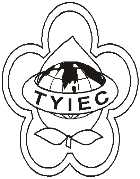          Taoyuan Importers & Exporters Chamber of Commerce桃園市桃園區中正路1249號5樓之4           TEL:886-3-316-4346   886-3-325-3781   FAX:886-3-355-9651ie325@ms19.hinet.net     www.taoyuanproduct.org受 文 者:各相關會員發文日期：中華民國110年7月2日發文字號：桃貿豐字第110258號附    件：隨文主   旨：「自由貿易港區事業輸往歐盟應先經經濟部核准之貨品，新增鋼鐵產品」，業經經濟部於中華民國110年7月1日以經貿字第11004604180號公告修正，檢送前揭公告影本(含附件)1份，請查照。說   明：      一、依經濟部110年7月1日經貿字第11004604183號函辦理。      二、旨揭公告依據「自由貿易港區設置管理條例」第16條第1項第12款辦理。理事長  簡 文 豐